The Family Court of the State of Delaware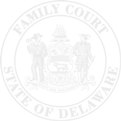 In and For  New Castle County  Kent County  Sussex CountyAggravating CircumstancesTHE COURT FINDS that the following aggravating circumstances exist:    Respondent has caused physical injury or serious physical injury to Petitioner.    Respondent has used a deadly weapon or dangerous instrument against Petitioner.  Respondent has a history of repeated violations of prior protective orders.   Respondent has prior convictions for crimes against Petitioner.  Respondent has exposed a member of Petitioner’s family or household to physical injury or serious physical injury.  Respondent has engaged in acts of abuse which the Court believes constitute an immediate and ongoing danger to Petitioner or any member of Petitioner’s family or household.PetitionerRespondentName:Name:File NumberPetition NumberTo wit,To wit,To wit,To wit,To wit,To wit,